PROGRAM STUDENT LEARNING OUTCOMES2014       College of Letters, Arts, and Social Sciences (CLASS)       MAJOR:  ANTHROPOLOGY, B.A.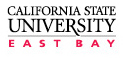           CLASS FACT (Faculty Assessment Coordinator Team)Students graduating with a B.A. in Anthropology from Cal State East Bay will be able to:Students graduating with a B.A. in Anthropology from Cal State East Bay will be able to:I.L.O Alignment1identify, summarize and sequence the basic schools of anthropological thought in all four academic sub-fields of the discipline;62apply basic qualitative and quantitative sociocultural (ethnographic), archaeological, or osteological research methods and skills;1, 6, 33describe, compare and relate human cultures across different regions of the globe;34examine human diversity holistically and scientifically, discriminating among and analyzing conceptions and misconceptions of ethnicity, “race,” and human biological variation;3, 45identify pragmatic uses of anthropological methods and perspectives in approaching real-world solutions, and identify instances of and opportunities for applications of anthropological tools and ideas in employment and community development, both locally and globally; and1, 4, 56communicate information clearly in written and oral forms.2, 6